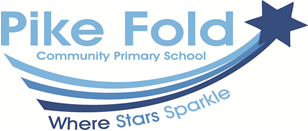 School Overview 2023Early YearsPhonicsKey Stage 1Expected and aboveHigh StandardKey Stage 2Expected and aboveHigh StandardSchool 2018National 2018School 2019National 2019School 2022National 2022Difference from NASchool 2023National 2023Difference from NAGLD68.4%72%70%72%41.4%65%-23.6%55%PhonicsSchool 2018National 2018School 2019National 2019 School 2022National 2022Difference from NASchool 2023National 2023Difference from NAYear 181%82%80%82%76.7%75%+1.7%73%SubjectSchool 2018School 2019National 2019 School 2022Local AuthorityNational 2022Difference from NASchool 2023National 2023Difference from NAReading 79%71%75%50%58.5%67%-17%62%Writing67%64%69%48.3%48.5%57.6%-9.3%42%Maths77%73%76%53.3%59.8%67.7%-14.4%58%SubjectSchool 2018School 2019National 2019School 2022Local AuthorityNational 2022Difference from NASchool 2023National 2023Difference from NAReading 21%24%25%16.7%12.9%18%-1.3%5%Writing 9%14%14.8%8.3%3.8%8%+0.3%Maths19%24%21.7%8.3%11.3%15.1%-6.8%12&SubjectSchool 2017School 2018School 2019National  2019School 2022Local AuthorityNational 2022Difference from NASchool 2023National 2023Difference from NAReading 83%76%74%73%79%69.4%76%+3%77%73+4%Writing80%76%74%78%68%59.2%70%-2%62%71-9%Maths87%83%77%79%71%66.7%73%-2%73%73=GPS87%80%80%78%80%69.2%%74%+6%72%72=Combined 77%64%65%65%57.6%51.3%59%-1.4%62%59+3%SubjectSchool 2017School 2018School 2019National  2019 School 2022Local AuthorityNational 2022Difference from NASchool 2023National 2023Difference from NAReading 30%20%21%27%32%25.5%28%+4%27%Writing17%19%9%20%11%5.9%13%+7%8%Maths 63%31%35%27%21%20.4%22%-1%23%GPS63%32%33%36%46%27.9%28%+8%35%Combined 17%12%7%11%8.5%3.9%7%+1.5%5%